CmapTools is concept mapping software developed by the Florida Institute for Human and Machine Cognition (IHMC).[1] It allows users to easily create graphical nodes representing concepts, and to connect nodes using lines and linking words to form a network of interrelated propositions that represent knowledge of a topic.[2] The software has been used in classrooms and research labs,[3][4] and in corporate training.[5][6]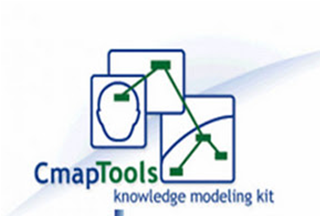 